YABANCI DİLLER YÜKSEKOKULU2016 YILI BİRİM FAALİYET RAPORUBİRİM YÖNETİCİSİ SUNUŞU5018 sayılı Kamu Mali Yönetimi ve Kontrol Kanununun yürürlüğe girmesiyle birlikte, kamu mali yönetiminde planlı, performansa dayalı, mali disiplini ve verimliliği artırıcı tedbirler öngören değişiklikler gerçekleşmeye başlamıştır. Çağdaş eğitim-öğretim felsefesini Atatürk İlke ve Devrimleri öncülüğünde biçimlendiren; bu yolda övgüye değer mesafeler almış olan Ahi Evran Üniversitesinin önemli bir birimi olan Yabancı Diller Yüksekokulu, verdiği yabancı dil eğitimiyle, Üniversitemizin Atatürkçü, çağdaş, eleştirel, sorgulayıcı, bilimsel düşünceyi koşulsuz önceleyen eğitim-öğretim politikasına katkı sunma çabasını sürdürmektedir. Üniversitemizin akademik birimlerine yabancı dil eğitim ve öğretiminde servis yapan; 6 fakülte, 3 yüksekokul, 5 meslek yüksekokulu ve Zorunlu Hazırlık sınıfına yabancı dil eğitimi veren Yüksekokulumuz, gün geçtikçe gelişen, katılımcı, paylaşımcı, bilgiye önem veren öğretim elemanı kadrosuyla, fiziki altyapısını ve teknik donanımını üst seviyelere taşıma gayretiyle Yabancı Diller Yüksekokulları arasında seçkin bir yer edinme hedefine emin adımlarla yürümektedir.  	Saydam, hesap verme sorumluluğunun bilincinde, özverili, eleştirel düşünceye açık bir bilim stratejisi izleyen Üniversitemizin yenilikçi, çağdaş eğitim-öğretime katkı sunan Yüksekokulumuzun 2016 Faaliyet Raporu, ilişikte bilgilerinize sunulmuştur.                                                                                                               Doç. Dr. Cemalettin İPEK                                                                                                      Yüksekokul Müdürü         İÇİNDEKİLERI- GENEL BİLGİLERA- Misyon ve Vizyon (Birimin Misyonu ve Vizyonu Yazılacaktır)B- Yetki, Görev ve Sorumluluklar (Birimin Yetki, Görev ve Sorumlulukları)C- İdareye İlişkin Bilgiler      1- Fiziksel Yapı (Bina bilgileri, ofis/derslik/laboratuvar/kütüphane vs. bilgileri)      2- Örgüt Yapısı (Birimin teşkilat şeması)      3- Bilgi ve Teknolojik Kaynaklar (Birim teknolojik kaynakları bilgisi)      4- İnsan Kaynakları (Personele ilişkin bilgiler)       5- Sunulan Hizmetler (Akademik birimler için öğrenci bilgileri idari birimler için görev alanları)II- FAALİYETLERE İLİŞKİN BİLGİ VE DEĞERLENDİRMELERA- Mali Bilgiler      1- Bütçe Uygulama Sonuçları (Birim bütçe raporları, ilgili yıl harcama bilgileri)B- Performans Bilgileri      1- Faaliyet ve Proje Bilgileri (Yapılan faaliyetler ve proje bilgileri)      2- Performans Sonuçları Tablosu (Birimler sorumlu ise dolduracaklardır)IV- KURUMSAL KABİLİYET ve KAPASİTENİN DEĞERLENDİRİLMESİ           A- Üstünlükler           B-  Zayıflıklar           C- DeğerlendirmeV- ÖNERİ VE TEDBİRLERI- GENEL BİLGİLERMisyon ve Vizyon   MisyonAhi Evran Üniversitesinin tüm öğrencilerine, akademik çalışmalarını etkili bir şekilde yönetmede ihtiyaç duyacakları ve ilgili dilin iletişim aracı olarak kullanıldığı farklı çevrelerde kendilerini ifade edebilmeleri ve bilgi alışverişinde bulunabilmeleri için gerekli olan yabancı dil bilgi ve becerilerini edinebilecekleri nitelikli eğitim sunmak ve üniversitemizdeki her türlü yabancı dil eğitim faaliyetlerini düzenlemektir.VizyonAhi Evran Üniversitesinin tüm birimlerinde yürütülen yabancı dil öğretim programlarını, öğretim araç/gereçlerini ve öğrenme ortamlarını üniversitemizin genel vizyonuna ve çağdaş uluslararası niteliklere uygun biçimde geliştirerek, öğrencileri gerek öğrenim hayatlarını geçirdikleri bölümlerde, gerek yaşamın farklı alanlarında aldıkları yabancı dil eğitiminden azami yarar sağlayacakları biçimde yetiştirmektir.Yetki, Görev ve Sorumluluklar  Yetki	Yüksekokulumuz 15 Nisan 2011 tarih ve 27906 sayılı Resmi Gazete’de yayımlanan 04 Nisan 2011 tarih ve 2011/1595 sayılı Bakanlar Kurulu Kararı ile kurulmuş olup, 2011 Nisan ayında faaliyetine başlamıştır.Yüksekokulumuz organları Yüksekokul Müdürü, Yüksekokul Kurulu ve Yüksekokul Yönetim Kurulundan oluşmaktadır.  GörevYüksekokul Müdürü;(1)Yüksekokul kurullarına başkanlık etmek, kurulların kararlarını uygulamak ve Yüksekokul birimleri arasında düzenli çalışmayı sağlamak,(2) Her öğretim yılı sonunda ve istendiğinde Yüksekokulun genel durumu ve işleyişi hakkında Rektöre rapor vermek,(3)Yüksekokulun ödenek ve kadro ihtiyaçlarını gerekçesi ile birlikte Rektörlüğe bildirmek,Yüksekokul bütçesi ile ilgili öneriyi Yüksekokul yönetim kurulunun da görüşünü aldıktan sonra Rektörlüğe sunmak,(4) Yüksekokul birimleri ve her düzeydeki personeli üzerinde genel gözetim ve denetim görevini yapmak.Yüksekokul Kurulu;Yüksekokul kurulu akademik bir organ olup aşağıdaki görevleri yapmaktadır.(1) Yüksekokulun, eğitim - öğretim, bilimsel araştırma ve yayım faaliyetleri ve bufaaliyetlerle ilgili esasları, plan, program ve eğitim - öğretim takvimini kararlaştırmak,(2) Yüksekokul yönetim kuruluna üye seçmek,(3) 2547 sayılı Kanun ile verilen diğer görevleri yapmaktır.Yüksekokul Yönetim Kurulu: Yüksekokul yönetim kurulu, idari faaliyetlerde Müdüre yardımcı bir organ olup aşağıdaki görevleri yapar:(1) Yüksekokul kurulunun kararları ile tespit ettiği esasların uygulanmasında Müdüre yardım etmek,(2) Yüksekokulun eğitim - öğretim, plan ve programları ile takvimin uygulanmasını sağlamak,(3) Yüksekokulun yatırım, program ve bütçe tasarısını hazırlamak,(4) Müdür Yüksekokul yönetimi ile ilgili getireceği bütün işlerde karar almak,(5) Öğrencilerin kabulü, ders intibakları ve çıkarılmaları ile eğitim - öğretim ve sınavlara ait işlemleri hakkında karar vermek,Sorumluluk      Yüksekokulun ve bağlı birimlerinin öğretim kapasitesinin rasyonel bir şekilde kullanılmasında ve geliştirilmesinde gerektiği zaman güvenlik önlemlerinin alınmasında, öğrencilere gerekli sosyal hizmetlerin sağlanmasında, eğitim - öğretim, bilimsel araştırma ve yayın faaliyetlerinin düzenli bir şekilde yürütülmesinde, bütün faaliyetlerin gözetim ve denetiminin yapılmasında, takip ve kontrol edilmesinde ve sonuçlarının alınmasında Rektöre karşı birinci derecede sorumludur.   		2547 sayılı Kanun ile kendisine verilen diğer görevleri yapmaktır.          C- İdareye İlişkin BilgilerFiziksel Yapı (Bina bilgileri, ofis/derslik/laboratuvar/kütüphane vs. bilgileri)Yüksekokulumuzun tamamı 13.802 m2 alan üzerine kurulmuştur. Yabancı Diller Yüksekokulu binasında Güzel Sanatlar Fakültesi, Sosyal Bilimler Meslek Yüksekokulu ve Sağlık Hizmetleri Meslek Yüksekokulu hizmet vermektedir. Kat alanı ve toplan alanların Dağılımı Ofis ve DersliklerYemekhaneler, Kantin ve KafeteryalarÖrgüt Yapısı (Birimin teşkilat şeması)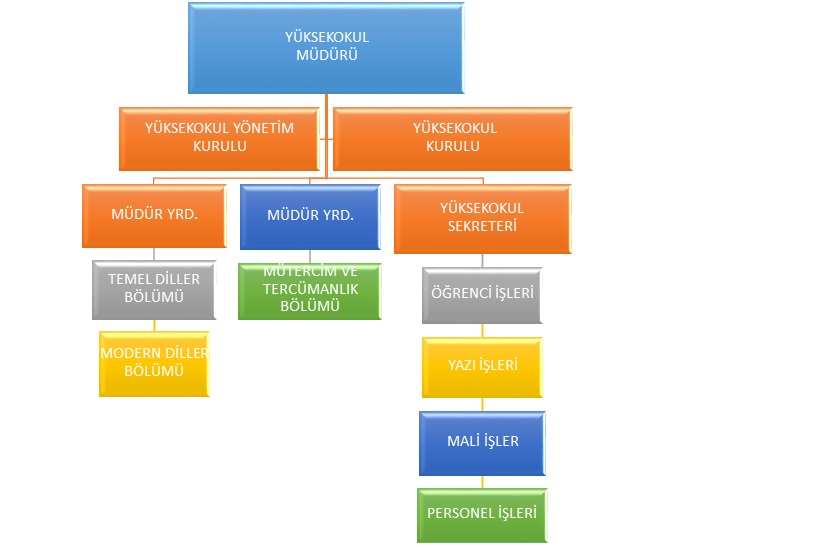 Bilgi ve Teknolojik Kaynaklar (Birim teknolojik kaynakları bilgisi)İnsan Kaynakları (Personele ilişkin bilgiler) Akademik Personel Sayısıİdari Personel Sayısıİdari Personelin Fakülte, Yüksekokullara ve İdari Birimlere Göre DağılımıSunulan Hizmetler (Akademik birimler için öğrenci bilgileri idari birimler için görev alanları)           2016- 2017 Eğitim –öğretim yılında Üniversitemiz İ.İ.B.F Uluslararası İlişkiler Bölümü Zorunlu Hazırlık Sınıfında Eğitim ve Öğretim gören 129 öğrencimiz bulunmaktadır.II- FAALİYETLERE İLİŞKİN BİLGİ VE DEĞERLENDİRMELERA- Mali BilgilerBütçe Uygulama Sonuçları (Birim bütçe raporları, ilgili yıl harcama bilgileri)B- Performans BilgileriFaaliyet ve Proje Bilgileri (Yapılan faaliyetler ve proje bilgileri)Yüksekokulumuz Okutmanı Hüsnüye Neşe ARSLAN, 11-16 Şubat 2016 tarihleri arasında A.B.D düzenlenen konferansa katılmıştır.Yüksekokulumuz Okutmanı Burçak Tuba TAYHAN 15-16 Mart 2016 tarihleri arasında Hacettepe Üniversitesi tarafından düzenlenen konferansa katılmıştır.Yüksekokulumuz Okutmanı Burçak Tuba TAYHAN 14-16 Nisan 2016 tarihleri arasında Boğaziçi Üniversitesi tarafından düzenlenen konferansa katılmıştır.Yüksekokulumuz Okutmanı Ceyda ZERENAY 10-14 Mayıs 2016 tarihleri arasında Bulgaristan’ın Varna kentinde eğitim kursuna katılmıştır.Yüksekokulumuz Okutmanı Burçak Tuba TAYHAN 12-14 Mayıs 2016 tarihleri arasında Bosna Hersek Uluslararası Burch Üniversitesi tarafından düzenlenen konferansa katılmıştır.Yüksekokulumuz Müdürü Doç. Dr. Cemalettin İPEK 01-03 Haziran 2016 tarihleri arasında Sıtkı Koçman Üniversitesinde düzenlenen kongreye katılmıştır.Yüksekokulumuz Müdürü Doç. Dr. Cemalettin İPEK 11 Kasım 2016 tarihinde Atatürk, Dil ve Tarih Yüksek Kurumu Atatürk Araştırma Merkezi Başkanlığı tarafında Ankara da düzenlenen Türkiye’de Bilim ve Bilim Politikaları konulu Sempozyuma katılmıştır.Yüksekokulumuz Müdürü Doç. Dr. Cemalettin İPEK 24-25 Kasım 2016 tarihleri arasında Sakarya Üniversitesi tarafından düzenlenen konferansa katılmıştır.Performans Sonuçları Tablosu PERFORMANS SONUÇLARI TABLOSU1-Akademik Birimler, İdari ve Mali İşler Daire Başkanlığı, Yapı İşleri ve Teknik Daire Başkanlığı, Bilimsel Araştırma Projeleri Koordinatörlüğü tarafından doldurulacaktır.2-Akademik Birimler, İdari ve Mali İşler Daire Başkanlığı, Yapı İşleri ve Teknik Daire Başkanlığı, Bilimsel Araştırma Projeleri Koordinatörlüğü tarafından doldurulacaktır.3-Akademik Birimler, Personel Dairesi Başkanlığı, Öğrenci İşleri Daire Başkanlığı tarafından doldurulacaktır.IV- KURUMSAL KABİLİYET ve KAPASİTENİN DEĞERLENDİRİLMESİÜstünlüklerYabancı dil eğitiminde yeniliklere açık, üretken, çağdaş düşünceli bir akademik kadroya sahip olmamızdır. Genç ve dinamik akademik kadroya sahip olması.Öğretim elemanları ile öğrenci ilişkilerinin güçlü olması,Yeni eğitim teknolojilerinin kullanılması (bilgisayar, internet, 6 adet akıllı sınıf, 2 yabancı dil laboratuvarı)ZayıflıklarKütüphane hizmetlerinin yetersizliği.Bazı programlarda yeterli nitelik ve sayıda öğretim elemanı bulunmaması.Öğrencilerin eğitim-öğretim hizmetlerinin kalitesinden duydukları memnuniyet düzeyinin arzulanan düzeyde olmaması.Değerlendirme     Faaliyetlerimizin etkin olarak gerçekleştirilebilmesi, uygulama aşamasına geçmeden önce stratejik planlama hedeflerimizin nesnel ve ölçülebilir göstergeler olarak ortaya konulması gerektiği bilinci ile “Yüksekokulumuz Faaliyet Raporu”nun hazırlanmasına özen gösterilmiştir.V- ÖNERİ VE TEDBİRLERYüksekokulumuz 2011 yılında kurulmuş olup, 2016 yılında yeni hizmet binasına taşınarak eğitim-öğretim hizmetini sürdürmektedir. Kurum içi eğitim seminerlerinin artırılmasına yönelik çalışmalar yapılması, Teknolojik donanımlı laboratuvar sınıflarının sayıları artırılması, Yüksekokulumuz bünyesindeki akademisyen ve öğrencilerimizin bilgi ihtiyaçlarını karşılamak amacıyla veri tabanlarına aboneliklerin artırılması, Yüksekokulumuzun bütçe olanaklarının artırılması, öğrenci ye sunulan imkânların artacağı düşünülerek parasal desteğin artırılması sağlanmalıdır.Kat Alanı (m2)Toplam Alan(m2)YABANCI DİLLER YÜKSEKOKULU BİNA1579,36 m213.802 m2YABANCI DİLLER YÜKSEKOKULU MÜDÜRLÜĞÜ1000 m2----Akademik BirimlerDerslik SayısıOfis SayısıYABANCI DİLLER YÜKSEKOKULU615AdetKapalı Alanı (m²)Kapasite (Kişi)Laboratuvar216850Kantin ve Kafeterya116450TOPLAM3332100Teknolojik KaynaklarAdetSunucular 0Yazılımlar0Masa üstü bilgisayar sayısı (Laboratuvar dâhil)65Taşınabilir bilgisayar sayısı5TOPLAM70ÜnvanKadroların DolulukOranına GöreKadroların DolulukOranına GöreKadroların DolulukOranına GöreKadroların İstihdamŞekline GöreKadroların İstihdamŞekline GöreÜnvanDoluBoşToplamTamZamanlıYarı ZamanlıProfesör00000Doçent00000Yrd. Doçent00000Öğretim Görevlisi00000Okutman40400Çevirici00000Eğitim-Öğretim Planlamacısı00000Araştırma Görevlisi00000Uzman00000TOPLAM40400Kadroların Doluluk Oranına GöreDoluBoşTOPLAMGenel İdari Hizmetler303Sağlık Hizmetleri SınıfıTeknik Hizmetler SınıfıAvukatlık Hizmetleri SınıfıDin Hizmetleri SınıfıYardımcı Hizmetler SınıfıTOPLAM303İdari Personeli Birimlere ve Kadrolara Göre DağılımıYüksekokul SekreteriMemur/Bilg.İşlt./Şoför/SekreterYabancı Diller Yüksekokulu12TOPLAM12KoduAÇIKLAMABAŞLANGIÇ ÖDENEGİEKLENEN TOPLAM ÖDENEK GÖNDERMEHARCAMA KALAN01.1Personel Giderleri148.000 ₺42.000 ₺190.000 ₺188.085,66 ₺1.914,34 ₺02.1Sosyal Güv. Kurumu Dev. Prim Gid.38.000 ₺0,00 ₺24.000 ₺23.929,93 ₺70,07 ₺03.2Mal ve Hizmet Alım Giderleri1.000 ₺32.000 ₺32.000 ₺31.896,56 ₺103,96 ₺03.3Yolluklar1.000 ₺2.000 ₺3.000 ₺2.393,58 ₺606,42 ₺03.5Hizmet Alımları1.000 ₺0,00 ₺1.000 ₺0,00 ₺1.000 ₺03.7Mal, Gayri maddi Hak Alımları1.000 ₺5.000 ₺6.000 ₺5.979,06 ₺20,94 ₺03.8Gayrimenkül Mal Bakım ve Onarım Giderleri1.000 ₺12.000 ₺13.000 ₺10.138,56 ₺2.861,44 ₺İdare Adıİdare Adı38.55 - AHİ EVRAN ÜNİVERSİTESİ38.55 - AHİ EVRAN ÜNİVERSİTESİ38.55 - AHİ EVRAN ÜNİVERSİTESİ38.55 - AHİ EVRAN ÜNİVERSİTESİYıl/DönemYıl/Dönem2016201620162016Performans Hedefi (1)Performans Hedefi (1)Akademik birimlerin eğitim-öğretim ile ilgili altyapısı geliştirilecektir.Akademik birimlerin eğitim-öğretim ile ilgili altyapısı geliştirilecektir.Akademik birimlerin eğitim-öğretim ile ilgili altyapısı geliştirilecektir.Akademik birimlerin eğitim-öğretim ile ilgili altyapısı geliştirilecektir.Performans GöstergeleriPerformans GöstergeleriHedefYılsonu GerçekleşmeGerçekleşme Oranı (%)Gerçekleşme Durumu1Laboratuvarlara alınan donanım sayısı (Adet)1320Değerlendirme İdare Adıİdare Adı38.55 - AHİ EVRAN ÜNİVERSİTESİ38.55 - AHİ EVRAN ÜNİVERSİTESİ38.55 - AHİ EVRAN ÜNİVERSİTESİ38.55 - AHİ EVRAN ÜNİVERSİTESİYıl/DönemYıl/Dönem2016201620162016Performans Hedefi (2)Performans Hedefi (2)Akıllı sınıflar oluşturulacaktır.Akıllı sınıflar oluşturulacaktır.Akıllı sınıflar oluşturulacaktır.Akıllı sınıflar oluşturulacaktır.Performans GöstergeleriPerformans GöstergeleriHedefYılsonu GerçekleşmeGerçekleşme Oranı (%)Gerçekleşme Durumu1Oluşturulan akıllı sınıf sayısı(Adet)136Değerlendirme İdare Adıİdare Adı38.55 - AHİ EVRAN ÜNİVERSİTESİ38.55 - AHİ EVRAN ÜNİVERSİTESİ38.55 - AHİ EVRAN ÜNİVERSİTESİ38.55 - AHİ EVRAN ÜNİVERSİTESİYıl/DönemYıl/Dönem2016201620162016Performans Hedefi (3)Performans Hedefi (3)Yeni akademik birimlere öğrenci alabilmek için gerekli şartlar sağlanacaktır.Yeni akademik birimlere öğrenci alabilmek için gerekli şartlar sağlanacaktır.Yeni akademik birimlere öğrenci alabilmek için gerekli şartlar sağlanacaktır.Yeni akademik birimlere öğrenci alabilmek için gerekli şartlar sağlanacaktır.Performans GöstergeleriPerformans GöstergeleriHedefYılsonu GerçekleşmeGerçekleşme Oranı (%)Gerçekleşme Durumu1Alınan akademik personel sayısı (Adet)15522Açılan program sayısı (Adet)603Kayıt yaptıran öğrenci sayısı (Adet)5.5000Değerlendirme 